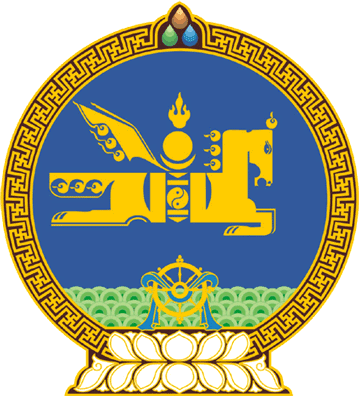 МОНГОЛ УЛСЫН ИХ ХУРЛЫНТОГТООЛ2018 оны 05 сарын 03 өдөр     		            Дугаар 28                     Төрийн ордон, Улаанбаатар хотТогтоол хүчингүй болсонд тооцох тухайМонгол Улсын Их Хурлын тухай хуулийн 43 дугаар зүйлийн 43.1 дэх хэсгийг үндэслэн Монгол Улсын Их Хурлаас ТОГТООХ нь:1.“Шинжлэх ухаан, технологийн талаар төрөөс баримтлах бодлогыг батлах тухай” Монгол Улсын Их Хурлын 1998 оны 5 дугаар сарын 14-ний өдрийн 55 дугаар тогтоолыг хүчингүй болсонд тооцсугай.	МОНГОЛ УЛСЫН 	ИХ ХУРЛЫН ДАРГА					       М.ЭНХБОЛД